RELATÓRIO DE CURSO/EVENTO/PRESTAÇÃO DE SERVIÇORegistro da Ação de Extensão na PROEXOrigem da Ação de ExtensãoInforme o título completo da Ação de Extensão, sem abreviaturas. Apresentar obrigatoriamente o mesmo o apresentado no formulário de cadastramento.1. Dados de identificação2.Tipo de AçãoCaracterização da AçãoAnexar ao relatório a programação da ação.3. Resumo da Ação (até 1.500 caracteres com espaço)Informe três a cinco palavras-chaves.4. Objetivos5. Metodologia / Atividades da Ação (de 1.000 até 5.000 caracteres com espaço) Descrever as estratégias utilizadas na intervenção, as etapas do trabalho desenvolvido, os instrumentos, técnicas aplicadas e registros de sistematização utilizados, justificando e fundamentando a escolha adotada.6. Avaliação da Ação – Instrumentos e Indicadores (até 1.500 caracteres com espaço)Elencar critérios para o acompanhamento da (s) ação (ões) e análise dos resultados.7. Resultados Alcançados – Apresentação e Análise dos Dados (de 1.000 a 2.500 caracteres com espaço)Detalhar os resultados obtidos com a realização da ação de extensão.Anexar ao relatório fotos da realização da ação (mínimo 6 fotos).8. Dificuldades Encontradas (até 1.500 caracteres com espaço)9. Propostas para Soluções das Dificuldades Encontradas (até 1.500 caracteres com espaço)10. Público Alcançado 1A caracterização deve contemplar especificações sobre o público-alvo, a exemplo de informações como faixa etária, instituição de origem, curso, nacionalidade, município entre outros.2O número alcançado deve ser expresso na relação pessoas/município. 11. Avaliação da Ação – Instrumentos e indicadores (até 1.500 caracteres com espaço)12. Referências Bibliográficas Todos os aspectos relativos à normatização da proposta (apresentação, citações, tabelas, referências e outros) devem atender às normas da ABNT.13. Considerações Finais – Anexar Fotos no Envio do Relatório14.  Emissão de Certificados	Registrar a quantidade de certificados emitidos diretamente pela coordenação do projeto de extensão. InformaçõesFormulário de Solicitação de Emissão de Certificado – FOSECA solicitação de certificados deverá ser encaminhada junto com o arquivo da folha de frequência da ação. Orientações para preenchimento deste formulárioConteúdo Programático (Opcional)Preencher, caso necessite ou deseje, o conteúdo programático para o verso do certificado.Lista de Participantes Aptos a Receberem o CertificadoPreencher no campo tipo de participação: colaborador(a), instrutor(a), ministrante, monitor(a) e outros (especificar).Inserir o número de linhas que for necessário.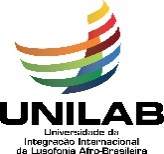 UNIVERSIDADE DA INTEGRAÇÃO INTERNACIONAL DA LUSOFONIA AFRO-BRASILEIRAPRÓ-REITORIA DE EXTENSÃO, ARTE E CULTURACoordenação de Extensão e Assuntos ComunitáriosCoordenação de Arte e Cultura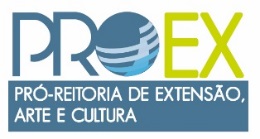 Protocolo [                 ][   ] Acarape-CE[   ] Redenção-CE[   ] São Francisco do Conde - BATítulo: IdentificaçãoCoordenador da Ação: SIAPE:Setor de Origem (Instituto/Curso/Órgão Administrativo):Setor de Origem (Instituto/Curso/Órgão Administrativo):Discente:Discente:Discente:Curso:Curso:Curso:Instituto de Origem:Instituto de Origem:Instituto de Origem:Vínculo:[   ] BOLSISTA[   ] VOLUNTÁRIODiscente:Discente:Discente:Curso:Curso:Curso:Instituto de Origem:Instituto de Origem:Instituto de Origem:Vínculo:[   ] BOLSISTA[   ] VOLUNTÁRIODetalhamento da Ação de Extensão[    ] Curso[    ] Evento[    ] Prestação de ServiçoTítulo/Nome:Título/Nome:Período de Realização:Carga Horária:Local:Local:Palavras-Chaves:Geral (até 1.000 caracteres com espaço)Específicos (até 1.500 caracteres com espaço)De processo (desenvolvimento das atividades planejadas):De resultado (alcance das metas planejadas):De impacto (transformação social):Tipo de PúblicoCaracterização1Número Alcançado2Comunidade ExternaComunidade ExternaTotal de participantes:Comunidade ExternaHouve inclusão de População Vulnerável nas ações? [   ] SIM    [   ] NÃOHouve inclusão de População Vulnerável nas ações? [   ] SIM    [   ] NÃOComunidade ExternaCaso a resposta seja SIM, qual?Caso a resposta seja SIM, qual?Comunidade ExternaO projeto realizou ações dirigidas à Escola Pública? [   ] SIM    [   ] NÃOO projeto realizou ações dirigidas à Escola Pública? [   ] SIM    [   ] NÃOTipo de PúblicoTipo de PúblicoCaracterização1Número Alcançado2Comunidade InternaDiscentesComunidade InternaDocentesComunidade InternaTécnico-AdministrativosComunidade InternaTerceirizadosComunidade InternaTotal de participantes:Total de participantes:[   ]Frequência [   ]Participação [   ]Questionário de Avaliação [   ]Testes Subjetivos [   ]Trabalhos Escritos [   ]Testes Objetivos [   ]Outros:[   ]Outros:Quantidade de Certificados EmitidosQuantidade de Certificados EmitidosQuantidade de Certificados EmitidosCertificados para Participantes Certificados para Equipe de ExecuçãoTotalCoordenador da Ação de ExtensãoAssinatura: Data:Coordenador de Extensão e Assuntos Comunitários ouCoordenado de Arte e CulturaAssinatura: Data:Pró-Reitoria de Extensão, Arte e CulturaCampus da Liberdade – Av. da Abolição, n. 3 – Centro – Redenção-CE – CEP: 62.790-000Fone: (85) 3332.1385 / (85) 3332.1417 – E-mail: proex@unilab.edu.brA Proex somente emite certificado com carga horária igual ou superior a 20 horas.Este formulário deverá ser digitado e preenchido corretamente em todos os campos (principalmente no que se refere à nome, carga horária e ao período de realização).Não é necessário solicitar, neste formulário, certificado para coordenador(a), vice-coordenador(a), bolsistas e voluntários,  pois os referidos componentes podem a qualquer momento solicitar uma declaração junto a Proex. É fundamental uma apurada revisão nas informações contidas neste formulário (principalmente nomes dos participantes com grafia correta) a fim de se evitar atraso na entrega e desperdício de material e de trabalho.OrdemNome Tipo de ParticipaçãoCarga Horária